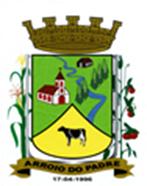 ESTADO DO RIO GRANDE DO SULMUNICÍPIO DE ARROIO DO PADREGABINETE DO PREFEITOLei 2.064, de 19 de setembro de 2019.Autoriza a Concessão de Incentivo ao Sr. Oto Carlos Hartwig Milech.O Prefeito Municipal de Arroio do Padre, Sr. Leonir Aldrighi Baschi, faz saber que a Câmara de Vereadores aprovou e eu sanciono e promulgo a seguinte Lei:Art. 1º A presente Lei autoriza o Município de Arroio do Padre a conceder incentivo ao Sr. Oto Carlos Hartwig Milech, inscrito no CPF sob nº 005.658.010-07 e com Inscrição Estadual, como produtor rural sob o nº 4701007616. Art. 2º O incentivo a ser concedido por esta Lei terá o seguinte objetivo:I- Ressarcimento de despesas para a construção de estufa para produção de hortifrutigranjeiros e/ou pequenos frutos, no valor de R$ 1.838,50 (um mil, oitocentos e trinta e oito reais e cinquenta centavos);Parágrafo Único: A concessão do incentivo financeiro, a que se refere essa Lei, somente será concretizado mediante a efetiva instalação da estufa na propriedade informada e cumpridos os requisitos da Lei Municipal nº 1.568, de 31 de dezembro de 2014.Art. 3º Em contrapartida ao presente incentivo, o produtor assume as obrigações definidas na minuta de contrato, em anexo, a qual é integrante da presente Lei.Art. 4º As despesas decorrentes da presente Lei correrão a conta de dotação orçamentária, constante no orçamento municipal em vigor.Art. 5º Esta Lei entra em vigor na data de sua publicação. Arroio do Padre, 19 de setembro de 2019._______________________Leonir  Aldrighi BaschiPrefeito Municipal